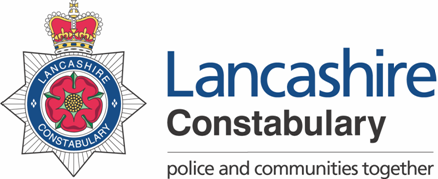 ROLE PROFILEPlease note that the use of the terms “Assessment & Interview” is based upon candidates being successfully short-listed. In addition, the Division reserves the right to select the most suitable candidate based upon any combination of assessments that is deems appropriate.	 			     			 Date last updated: 08/08/22Post Title:Deputy Chief Finance Officer (Deputy s.151 Officer)Grade:LC13Location:Finance Department, Finance, Procurement & Transactional Services, HeadquartersResponsible to:Chief Finance Officer (CFO)Responsible for:Management Accounts (Business Partnering) Team and Financial Accounts TeamsJob Purpose:To provide strategic financial support to Lancashire Constabulary with professional finance and business advice to support them to deliver the best possible service within the resources available.The work with the CFO to develop the Force’s Medium Term Financial Strategy and business planning exercises to ensure funding is utilised in the most efficient and effective manner; and to ensure that strategic revenue and capital budgets are aligned to these core plans.To work with the CFO to provide leadership to ensure that the force’s accounting functions are fit for purpose, provide value added services, and are recognised as high performing teams.To deputise for the CFO in the role as Section 151 Officer, to attend core meetings on their behalf, and take the lead on certain strategic functions as appropriate.Key Responsibilities:This is not a comprehensive list of all the tasks which may be required of the post holder. It is illustrative of the general nature and level of responsibility of the work to be undertaken.To provide strategic direction to senior accountants to enable accounting functions to deliver joined up services and advice which support the requirements of our stakeholdersTo ensure that teams remain relevant and fit for purpose going forward. To lead them in seeking more efficient and effective ways of working through innovation, collaboration and identifying where tasks add value. To seek alternative solutions to deliver non-value-added servicesTo lead on the roll-out of a business partnering service across Lancashire Constabulary. To engage with stakeholders to identify needs and provide clear advice and direction to teams on how best to support needsTo work with the CFO and OPCC CFO to forward look. To ensure that risks and opportunities are captured in financial plans and to provide advice to stakeholders where plans are either unaffordable or non-aligned to force strategic directionThus, to ensure that medium term financial plans are agile, clear, and well communicatedTo build strong relationships with senior leaders force wide. Ensuring that financial information is presented in a clear and understandable manner, to consider options for regularity and style of reporting and to scan force wide opportunities for use of existing tools and future opportunities to drive efficiency with finance functions in reportingTo act as a lead for the senior accountants responsible for financial accounts and statement of accounts/systems/grants. To work with the CFO to set direction and offer experienced support to these teams and approve claims and transactions as appropriateTo be an authorised signatory for banking and other related activityTo act as a buffer to the CFO in fielding complex queries and sense checking complex information (such as statement of accounts or external returns)To establish strong relationships with all team members such that internal strategic direction is clearly communicated and understoodTo build and strengthen relationships with external stakeholders – such as regional and national peers and partners to ensure that direction of travel and best practices elsewhere are understood and consideredAlongside the CFO, to lead on people issues across the teams, including appointments and performance reviewsDeliver presentations and briefings to stakeholders as appropriateTo promote and comply with Lancashire Constabulary’s obligations under the Equality Act 2010 and Health & Safety, both in the delivery of service and the treatment of others.Take responsibility for improving your performance by participating in the PDR process with the CFOTo carry out any other duties which are consistent with the nature, responsibilities, and grading of the postBehaviours :Behaviours :Behaviours :The Competency and Values Framework (CVF) has six competencies that are clustered into three groups. These competencies will be incorporated into the interview stage of the selection process.For more details on these competencies please follow the link provided.https://profdev.college.police.uk/competency-values/This role is required to operate at or be working towards the levels indicated below:The Competency and Values Framework (CVF) has six competencies that are clustered into three groups. These competencies will be incorporated into the interview stage of the selection process.For more details on these competencies please follow the link provided.https://profdev.college.police.uk/competency-values/This role is required to operate at or be working towards the levels indicated below:The Competency and Values Framework (CVF) has six competencies that are clustered into three groups. These competencies will be incorporated into the interview stage of the selection process.For more details on these competencies please follow the link provided.https://profdev.college.police.uk/competency-values/This role is required to operate at or be working towards the levels indicated below:Resolute, compassionate and committedResolute, compassionate and committedResolute, compassionate and committedBehaviourLevelTo be Identified byWe are emotionally aware3InterviewWe take ownership3InterviewInclusive, enabling and visionary leadershipInclusive, enabling and visionary leadershipInclusive, enabling and visionary leadershipWe are collaborative3InterviewWe deliver, support and inspire3InterviewIntelligent, creative and informed policingIntelligent, creative and informed policingIntelligent, creative and informed policingWe analyse critically3InterviewWe are innovative and open minded3InterviewValues :Values :All roles are expected to know understand and act within the ethics and values of the Police Service. These will be assessed within the application/assessment or interview stage of the recruitment/selection process.All roles are expected to know understand and act within the ethics and values of the Police Service. These will be assessed within the application/assessment or interview stage of the recruitment/selection process.IntegrityImpartialityPublic ServiceTransparencyQualification Qualification Qualification EssentialDesirableTo be identified byCCAB (or CIMA) fully qualified Application FormKnowledge / ExperienceKnowledge / ExperienceKnowledge / ExperienceExperience of providing services to multiple stakeholder organisations, including the management of competing tensions within these organisationsApplication Form/InterviewFirm grasp of financial regulations and policies and an understanding of wider accounting regulation and principlesApplication Form/InterviewAn understanding of business change principles including a working knowledge of how to effectively manage change and effectively realise benefitsApplication Form/InterviewSubstantial and relevant experience of managing and controlling budgets and providing effective financial support at a senior levelApplication Form/InterviewProven experience of delivering strong financial outcomes through effective collaboration and liaisonApplication Form/InterviewAbility to demonstrate a track record of a providing high quality, customer focussed, financial serviceApplication Form/InterviewExperience of undertaking high-level contract review meetingsApplication Form/InterviewProven ability to build effective working relationships at all levels of the organisationApplication Form/InterviewAbility to interpret and extrapolate financial data in a clear, well structured, way that can be easily understood by non-financial usersApplication Form/InterviewAbility to look wider than the financial implications of business decisions and identify and assess the wider strategic impactsApplication Form/InterviewExcellent and effective interpersonal skillsApplication Form/InterviewHigh level of communication, negotiation and influencing skills. A record of influencing decision makingApplication Form/InterviewExperience of successfully managing projectsApplication Form/InterviewOtherOtherOtherAn acceptable level of sickness absence in accordance with the Constabulary’s Attendance Policy.Attendance to be checked post interview by Recruitment for internal staff, via references for external applicantsAble to demonstrate self-motivation and willingness to develop within the roleApplication Form/InterviewHas the ability to travel on Constabulary business as requiredApplication Form